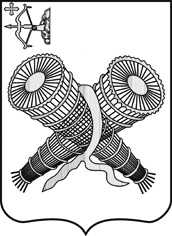 АДМИНИСТРАЦИЯ ГОРОДА СЛОБОДСКОГОКИРОВСКОЙ ОБЛАСТИПОСТАНОВЛЕНИЕ15.02.2021                                                                                                                          № 223г. Слободской Кировской областиОб утверждении Порядка предоставления субсидии из бюджета муниципального образования «городской округ город Слободской Кировской области» на возмещение затрат на приобретение мазута в 2021 году В соответствии со статьей 78 Бюджетного кодекса Российской Федерации, статьями 7, 16, 43 Федерального закона от 06.10.2003 № 131-ФЗ «Об общих принципах организации местного самоуправления в Российской Федерации», постановлением Правительства Российской Федерации от 18.09.2020 № 1492 «Об общих требованиях к нормативным правовым актам, муниципальным правовым актам, регулирующим предоставление субсидий, в том числе грантов в форме субсидий, юридическим лицам, индивидуальным предпринимателям, а также физическим лицам – производителям товаров, работ, услуг» администрация города Слободского ПОСТАНОВЛЯЕТ: 1. Утвердить Порядок предоставления субсидии из бюджета муниципального образования «городской округ город Слободской Кировской области» на возмещение затрат на приобретение мазута в 2021 году согласно приложению № 1.2. Создать комиссию по рассмотрению и оценке предложений участников отбора по предоставлению субсидии из бюджета муниципального образования «городской округ город Слободской Кировской области» на возмещение затрат на приобретение мазута в 2021 году и утвердить её состав согласно приложению № 2 3. Считать утратившими силу:- постановление администрации города Слободского от 19.03.2019 № 546 «Об утверждении Порядка предоставления из бюджета муниципального образования «город Слободской» субсидии юридическим лицам – производителям товаров, работ, услуг на возмещение затрат на приобретение мазута»;- постановление администрации города Слободского от 11.07.2019 № 1426 «О внесении изменения в постановление администрации города Слободского от 19.03.2019 № 546».4. Настоящее постановление вступает в силу с момента официального опубликования (обнародования).5. Контроль за выполнением постановления возложить на первого заместителя главы администрации города Вайкутиса П.О.Глава города Слободского               И.В. ЖелваковаПриложение № 1 к постановлению администрации города Слободского от 15.02.2021 № 223ПОРЯДОКпредоставления субсидиииз бюджета муниципального образования «городской округ город Слободской Кировской области» на возмещение затрат на приобретение мазута в 2021 годуОбщие положения1.1. Порядок предоставления субсидии из бюджета муниципального образования «городской округ город Слободской Кировской области» на возмещение затрат на приобретение мазута на 2021 год (далее – Порядок) определяет цели, условия и порядок предоставления из бюджета муниципального образования «город Слободской» (далее – город Слободской) субсидии на возмещение затрат на приобретение мазута, а также требования к отчетности, требования к осуществлению контроля за соблюдением условий, целей и порядка предоставления субсидий и ответственности за их нарушение, порядок возврата субсидий города Слободского в случае нарушения условий их предоставления.Понятия, используемые для целей настоящего Порядка:Субсидия - бюджетные средства, предоставляемые участнику на возмещение затрат, понесенных на приобретение мазута, в целях оказания услуг  теплоснабжения на территории города Слободского;участник - юридическое лицо (за исключением государственных (муниципальных) учреждений), которое оказывает услуги по теплоснабжению с использованием мазута на территории города Слободского;соглашение - гражданско-правовой договор, заключенный между администрацией города Слободского и участником, определенным по результатам отбора на предоставление возмещения понесенных затрат на приобретение мазута; получатель субсидии – участник, определенный по результатам отбора.1.2. Целью предоставления субсидии из бюджета города Слободского (далее – местный бюджет, бюджет города) является возмещение затрат, понесенных участником на приобретение мазута. 1.3. Главным распорядителем бюджетных средств по предоставлению субсидии является администрация города Слободского (далее - администрация). Субсидия предоставляется на возмещение затрат на приобретение мазута на основании документов, предусмотренных разделом 2 настоящего Порядка, в пределах бюджетных ассигнований, утвержденных решением Слободской городской Думы от 03.12.2020 № 72/514 «О бюджете муниципального образования «город Слободской» на 2021 год и на плановый период 2022 и 2023 годов», и доведенных лимитов бюджетных обязательств на соответствующие цели.1.4. Критерием отбора получателей субсидии является наличие у участника в топливном балансе предприятия доли мазута не менее 50 процентов.1.5. Субсидия предоставляется по результатам отбора получателя субсидии путем проведения запроса предложений в соответствии с правилами, установленными разделом 2 настоящего Порядка. 1.6. Получатель субсидии направляет средства субсидии на оплату уже поставленных топливно-энергетических ресурсов (мазута).2. Правила проведения запроса предложений2.1. Проведение запроса предложений осуществляется администрацией на основании  предложений, направленных участниками, исходя из соответствия участника критериям, требованиям и очередности их поступления.2.2. Администрация принимает решение о проведении запроса предложений и размещает объявление о проведении запроса предложений на официальном сайте города Слободского Кировской области, которое содержит:2.2.1. Дату и время начала и окончания срока подачи предложений, который не может быть менее 30 календарных дней.2.2.2. Наименование, место нахождения, почтовый адрес, адрес электронной почты администрации, адрес сайта администрации в информационной-телекоммуникационной сети «Интернет».2.2.3. Показатель результативности предоставления субсидии.2.2.4. Требования к участникам, установленные в пункте 2.3 настоящего Порядка, и перечень документов, представляемых участниками в соответствии с пунктом 2.4 настоящего Порядка.2.2.5. Порядок подачи предложений участниками в соответствии с пунктом 2.5 настоящего Порядка. Предложение подается в письменной форме и на бумажном носителе.2.2.6. Сроки и порядок отзыва предложений, возврата предложений, внесения изменений в предложения, а также основания для возврата предложений в соответствии с пунктом 2.6 настоящего Порядка.2.2.7. Правила рассмотрения и оценки предложений в соответствии с пунктом 2.7  настоящего Порядка.2.2.8. Дату начала и окончания срока предоставления участникам разъяснений положений объявления и порядке их предоставления в соответствии с подпунктом 2.6.1 настоящего Порядка.2.2.9. Срок подписания победителем соглашения о предоставлении субсидии.2.2.10. Условия признания победителя уклонившимся от заключения соглашения.2.2.11. Дата размещения результата проведения запроса предложений на официальном сайте администрации.2.3. Требования к участникам на дату подачи предложения2.3.1. Участник не должен находиться в процессе реорганизации (за исключением реорганизации в форме присоединения к юридическому лицу, являющемуся участником отбора, другого юридического лица), ликвидации, в отношении него не введена процедура банкротства, деятельность участника отбора не приостановлена в порядке, предусмотренном законодательством Российской Федерации.2.3.2. Отсутствие в реестре дисквалифицированных лиц сведений о руководителе, членах коллегиального исполнительного органа, лице, исполняющем функции единоличного исполнительного органа, или главном бухгалтере участника отбора. 2.3.3. Участник не должен являться иностранным юридическим лицом, а также российским юридическим лицом, в уставном (складочном) капитале которого доля участия иностранных юридических лиц, местом регистрации которых является государство или территория, включенные в утверждаемый Министерством финансов Российской Федерации перечень государств и территорий, предоставляющих льготный налоговый режим налогообложения и (или) не предусматривающих раскрытия и предоставления информации при проведении финансовых операций (офшорные зоны) в отношении таких юридических лиц, в совокупности превышает 50 процентов.2.3.4. Участник не должен получать средства из бюджета города, из которого планируется предоставление субсидии в соответствии с настоящим Порядком, на основании иных муниципальных правовых актов на цели, указанные в пункте 1.2 настоящего Порядка.2.4. Перечень документов, представляемых участниками2.4.1. Копия свидетельства о постановке на налоговый учет, заверенная руководителем.2.4.2. Выписка из Единого государственного реестра юридических лиц, индивидуальных предпринимателей, выданная не позднее, чем за 6 месяцев до даты ее представления в администрацию.2.4.3. Копии документов, подтверждающих законное право владения или пользования источниками тепловой энергии и (или) тепловыми сетями в системе теплоснабжения, заверенные собственником имущества.2.4.4. Информация о непроведении в отношении участника процедуры ликвидации и об отсутствии решения суда о признании его банкротом.2.4.5. Документы, подтверждающие рыночную цену мазута с учетом справочного транспортного тарифа (заверенная форма СЭТ-БТ, расчет справочного транспортного тарифа, произведенного с использованием тарифного калькулятора, размещенные на официальном сайте АО «Санкт-Петербургская Международная Товарно-сырьевая Биржа»).2.4.6. Копии документов, подтверждающих плановую цену мазута, учтенную при расчете тарифа на тепловую энергию и действующую на момент предоставления предложения.2.4.7. Расчет объема субсидии на возмещение затрат, понесенных организацией на приобретение мазута, согласно приложению №1 к настоящему Порядку.2.4.8. Копии документов, подтверждающих фактические поставки мазута за 2021 год (копии договоров поставки мазута, счетов-фактур, товарно-транспортных накладных и иные), заверенные руководителем участника.2.4.9. Документ, подтверждающий наличие у участника доли мазута в топливном балансе не менее 50 процентов.2.4.10. Копии поступивших коммерческих предложений участнику в целях анализа рынка от организаций, осуществляющих поставку мазута.2.5. Подача предложений с подтверждающими документами участником производится путем их направления в администрацию в сроки, установленные в объявлении. Предложение, подаваемое участником, должно содержать:информацию об участнике (наименование учреждения, почтовый и юридический адреса, телефон, адрес электронной почты, данные о контактном лице для связи); согласие на публикацию в информационно-телекоммуникационной сети «Интернет»;согласие на обработку персональных данных.2.5.1. Управление по делам ГО, ЧС, ЖКХ и благоустройства администрации (далее – управление) осуществляет мероприятия, необходимые для проведения процедуры запроса предложений на предоставление субсидии, включающие в себя:подготовку и принятие постановления администрации о проведении запроса предложений;утверждение документации и объявления о проведении запроса предложений, в котором содержится информация, предусмотренная настоящим Порядком;регистрацию поступивших предложений от участников отбора в течение срока приема предложений, указанного в объявлении;направление проекта соглашения и протокола заседания комиссии участнику, являющемуся победителем.2.6. Участник за пять дней до дня рассмотрения и оценки предложений имеет право отозвать или внести изменение в направленное предложение. Администрация в течение 1-го рабочего дня после получения заявления от участника об отзыве или внесении изменений в предложение возвращает его путем направления участнику предложения и приложенные документы заказным письмом с уведомлением о вручении.2.6.1. В течение двух дней с даты поступления запроса от участника на получение разъяснений положений объявления о проведении запроса предложений администрация направляет участнику и размещает на сайте администрации разъяснения положений объявления при условии, что указанный запрос поступил заказчику не позднее чем за три дня до даты окончания срока подачи предложений.2.7. Правила рассмотрения и оценки предложений2.7.1. Рассмотрение и оценка предложений участников отбора осуществляется комиссией по рассмотрению и оценке предложений на предоставление субсидии (далее – комиссия) на следующий рабочий день после дня окончания подачи предложений.2.7.2 Комиссия, исходя из очередности поданных предложений участников, проверяет представленные предложения, приложенный пакет документов на соответствие требованиям и критериям, установленным настоящим Порядком. По итогам проверки комиссия принимает решение о соответствии участника (допуске) или о признании запроса предложений не состоявшимся (в случае отсутствия поданных предложений, соответствующих установленным требованиям).2.7.3. Основаниями для отклонения предложений участника является:несоответствие участника требованиям, установленным в пункте 2.3 настоящего Порядка;несоответствие представленных документов требованиям установленным настоящим Порядком;недостоверность представленной участником информации, в том числе информации о месте нахождения и адресе юридического лица;подача участником предложения после истечения даты и времени, определенных для подачи предложений.2.7.4. По результатам рассмотрения и оценки предложений оформляется протокол заседания комиссии, включающий:дату, время и место проведения рассмотрения и оценки предложений; информацию об участниках отбора, предложения которых были рассмотрены;информацию об участниках отбора, предложения которых были отклонены, с указанием причин их отклонения;сведения о последовательности подачи предложений участниками отбора;наименование получателя (получателей) субсидии, с которым заключается соглашение, и размер предоставляемой ему субсидии.2.7.5. Протокол заседания комиссии в течение трех рабочих дней со дня окончания рассмотрения предложений направляется победителю с проектом соглашения (Приложение № 2 к Порядку) и размещается на официальном сайте администрации. 2.8. Победитель запроса предложений в течение в двух рабочих дней со дня получения протокола заседания комиссии и проекта соглашения обязан подписать соглашение и направить его в администрацию. В случае не представления в установленный срок в администрацию подписанного соглашения победитель считается уклонившимся от подписания соглашения, и администрация принимает решение об отказе в предоставлении субсидии.3. Условия и порядок предоставления субсидии3.1. Расчет размера субсидии (S) производится по следующей формуле:S = (Cфакт * K – Cплан i) * Vфакт i , где:Сфакт − рыночная цена мазута с учетом справочного транспортного тарифа, без учета налога на добавленную стоимость, действующая на дату принятия Законодательным Собранием Кировской области Закона Кировской области «О внесении изменений в Закон Кировской области «Об областном бюджете на 2021 год и на плановый период 2022 и 2023 годов», предусматривающего выделение бюджетных ассигнований на предоставление иных межбюджетных трансфертов (рублей за тонну).Рыночная цена мазута определяется на основании  данных формы СЭТ-БТ, стоимость справочного транспортного тарифа рассчитывается с использованием тарифного калькулятора, размещенных на официальном сайте АО «Санкт-Петербургская Международная Товарно-сырьевая Биржа»;К – коэффициент, рассчитываемый по формуле:K = , где:Cком j – цена мазута, подтвержденная участником отбора, без учета налога на добавленную стоимость согласно коммерческому предложению j-ой организации, осуществляющей поставки мазута участнику отбора, с учетом оплаты в течение тридцати календарных дней на дату принятия Законодательным Собранием Кировской области Закона Кировской области «О внесении изменений в Закон Кировской области «Об областном бюджете на 2021 год и на плановый период 2022 и 2023 годов», предусматривающего выделение бюджетных ассигнований на предоставление иных межбюджетных трансфертов (рублей за тонну);m – количество поступивших коммерческих предложений от организаций, осуществляющих поставки мазута теплоснабжающим организациям города Слободского ;Сплан i – плановая цена мазута, без учета налога на добавленную стоимость, учтенная при расчете тарифа на тепловую энергию участником отбора и которая является действующей на момент объявления администрацией запроса предложений (рублей за тонну);Vфакт i – фактический объем мазута, полученного i-ой участниками отбора на момент объявления запроса предложений, начиная с 01.01.2021 (тонн).3.2. Субсидия предоставляется после заключения соглашения в письменном виде, изменение условий соглашения и дополнительное соглашение о расторжении оформляется в письменном виде согласно приложению № 3 к настоящему Порядку. В случае уменьшения главному распорядителю, как получателю бюджетных средств, ранее доведенных лимитов бюджетных обязательств, приводящего к невозможности предоставления субсидии в размере, определенном в соглашении, подписывается дополнительное соглашение о согласовании новых условий соглашения или о расторжении соглашения при недостижении согласия по новым условиям.3.3. Главный распорядитель бюджетных средств не позднее 10-го рабочего дня со дня принятия решения о предоставлении субсидии перечисляет денежные средства на реквизиты счета, открытого получателем субсидии в учреждениях Центрального банка РФ или кредитных организациях. 4. Требования к отчетности4.1. Получатель субсидии предоставляет в управление отчеты о расходовании субсидии и достижении показателей результативности предоставления субсидии в электронном виде и на бумажном носителе ежемесячно, не позднее 2-го числа месяца, следующего за отчетным, по форме и в сроки, установленные соглашением.4.2. Не позднее второго рабочего дня, следующего за днем использования получателем предоставленной субсидии, получатель субсидии направляет отчет об использовании субсидии в администрацию с приложением подтверждающих документов (заверенные копии платежных поручений) по форме, установленной соглашением.4.3. Получатель субсидии несет ответственность в соответствии с законодательством Российской Федерации за достоверность и полноту сведений, представляемых в управление, а также за целевое использование средств субсидии.Требования к осуществлению контроля за соблюдением условий, целей и порядка предоставления субсидиии ответственности за их нарушение5.1. Контроль за целевым использованием субсидии, соблюдением условий, целей и порядка предоставления субсидии возлагается на управление.5.2. Управление и орган муниципального финансового контроля в обязательном порядке осуществляют проверку соблюдения получателем субсидии выполнения условий, целей и порядка предоставления субсидии до конца финансового года, в котором предоставлена субсидия, в соответствии с заключенным соглашением. Результат проверки оформляется актом и доводится до получателя субсидии и министерства энергетики и жилищно-коммунального хозяйства Кировской области.5.3. Ответственность за соблюдение настоящего Порядка и достоверность представленных документов возлагается на получателя субсидии.5.4. Представление получателем субсидии недостоверных сведений и документов, а также нарушение условий, целей настоящего Порядка влечет возврат субсидии в бюджет города.6. Порядок возврата субсидии в бюджет города Слободского6.1. Нецелевое использование субсидии получателем субсидии влечет бесспорное взыскание суммы средств, полученных из местного бюджета, в размере средств, использованных не по целевому назначению.6.2. Нарушение получателем субсидии условий, целей и порядка предоставления субсидии влечет бесспорное взыскание суммы средств, использованных с нарушением условий предоставления субсидии.6.3. Неиспользованный по состоянию на 1 января 2022 года остаток субсидии подлежит возврату в доход местного бюджета в течение первых 10 рабочих дней текущего финансового года.6.4. В случае, если неиспользованный остаток субсидии не перечислен в доход местного бюджета, этот остаток подлежит взысканию в доход местного бюджета в установленном порядке.6.5. Решение о возврате денежных средств в бюджет города и о размере средств субсидии, подлежащих возврату, принимается администрацией в срок, не превышающий 10 рабочих дней со дня обнаружения недостоверности представленных получателем субсидии сведений и документов, а также нарушения условий, целей и порядка предоставления субсидии и оформляется в письменной форме в виде уведомления.6.6. Вместе с копией решения о возврате субсидии администрация направляет получателю субсидии требование о возврате средств субсидии, которое подлежит исполнению в срок, не превышающий 30 рабочих дней с даты его получения. Исполнением требования о возврате в бюджет города средств субсидии считается поступление суммы, указанной в требовании.6.7. В случае неисполнения получателем субсидии требования о возврате средств субсидии в срок, указанный в пункте 6.6 настоящего Порядка, администрация вправе обратиться в суд.Приложение № 1 к Порядку предоставления субсидиииз бюджета муниципального образования «городской округ город Слободской Кировской области» на возмещение затрат на приобретение мазута в 2021 годуРАСЧЕТ РАЗМЕРА СУБСИДИИПриложение № 2 к Порядку предоставления субсидиииз бюджета муниципального образования «городской округ город Слободской Кировской области» на возмещение затрат на приобретение мазута в 2021 годуСоглашениео предоставлении субсидии из бюджета муниципального образования «городской округ город Слободской Кировской области» на возмещение затрат на приобретение мазутаг. Слободской 						    «___» _____________202_ г.Муниципальное казенное учреждение «Администрация города Слободского Кировской области», которому как получателю средств областного бюджета доведены лимиты бюджетных обязательств на предоставление субсидии в соответствии со статьей 78 Бюджетного кодекса Российской Федерации, в лице главы города Слободского Кировской области Желваковой Ирины Викторовны, действующей на основании Устава, утвержденного решением Слободской городской Думы от 28.06.2005 № 57/597, именуемое в дальнейшем «Администрация», с одной стороны, и __________________________________________________________________,(наименование для юридического лица)в лице _____________________________________________, действующего                          (должность, фамилия, имя, отчество)на основании ______________________________________________________,                                                   (реквизиты учредительного документа, удостоверяющего полномочия)именуем__ в дальнейшем «Получатель», с другой стороны, совместно именуемые «Стороны», на основании _________________________________,                                                                           (наименование и реквизиты порядка предоставления субсидии)утвержденного ____________________________________, (далее – Порядок),                                            (наименование нормативного правового акта)заключили настоящее соглашение (далее - Соглашение) о нижеследующем:Предмет Соглашения1.1. Предметом настоящего Соглашения является предоставление из бюджета муниципального образования «город Слободской» в 20___ году субсидии:1.1.1. в целях возмещения затрат Получателя, связанных с приобретением мазута (далее - Субсидия);1.1.2. в целях реализации Получателем следующих мероприятий: расчеты с поставщиками за фактически приобретенный мазут.1.2. Субсидия имеет целевое назначение и может быть использована на цели, предусмотренные пункте 1.1.2 настоящего Соглашения.1.3. Субсидия предоставляется на цель, указанную в подразделе 1.1 Соглашения, в размере _________ (________________) рублей.Права и обязанности Сторон2.1. Администрация:2.1.1. Рассматривает представленную Получателем заявку, указанную в пункте 2.2.1 настоящего Соглашения.2.1.2. Перечисляет Субсидию не позднее десятого рабочего дня со дня принятия решения о предоставлении Субсидии на основании подписанного обеими сторонами Соглашения по следующим реквизитам (указать реквизиты Получателя):2.1.3. Запрашивает от Получателя документы и материалы, необходимые для реализации настоящего Соглашения.2.1.4. Устанавливает целевые показатели результативности предоставления Субсидии.2.1.5. Осуществляет оценку достижения Получателем значений целевых показателей результативности предоставления Субсидии на основании отчета о достижении значений целевых показателей результативности предоставления Субсидии.2.1.6. Осуществляет контроль за соблюдением Получателем условий, целей и порядка предоставления Субсидии, установленных настоящим Соглашением, путем проведения плановых и (или) внеплановых проверок.2.1.7. Рассматривает предложения, документы и иную информацию, направленную Получателем, в течение 10 рабочих дней со дня их получения и уведомляет Получателя о принятом решении (при необходимости).2.1.8. Выполняет иные обязательства, установленные бюджетным законодательством Российской Федерации, Порядком и настоящим Соглашением.2.2. Получатель:2.2.1. Представляет в Администрацию в течение 3 рабочих дней заявку, необходимую для предоставления Субсидии.2.2.2. Обеспечивает выполнение условий, целей и порядка предоставления Субсидии.2.2.3. Направляет по запросу Администрации документы и информацию, необходимые для осуществления контроля за соблюдением условий, целей и порядка предоставления Субсидии в соответствии с пунктом 2.1.3 настоящего Соглашения, в течение 2 дней со дня получения указанного запроса.2.2.4. Обеспечивает достижение значений целевых показателей результативности предоставления Субсидии.2.2.5. Не приобретает за счет Субсидии иностранную валюту, за исключением операций, определенных Порядком.2.2.6. Обеспечивает представление в Администрацию в срок не позднее рабочего дня, следующего за днем использования Субсидии, а также по запросу Администрации: - отчета о достижении значений целевых показателей результативности предоставления Субсидии по форме, установленной в приложении № 1 к настоящему Соглашению ;2.2.7. Обеспечивает исполнение иных мер ответственности за нарушение условий, целей и порядка предоставления Субсидии.2.2.8. Обеспечивает возврат Субсидии в случае нарушения условий, целей и порядка предоставления субсидии в срок, установленный требованием о возврате средств Субсидии.2.2.9. Обеспечивает полноту и достоверность сведений, представляемых в Администрацию в соответствии с настоящим Соглашением.2.2.10. В случае изменения реквизитов (наименования, места нахождения (места жительства), данных руководителя, банковских реквизитов и пр.) в течение 5 рабочих дней уведомляет Администрацию путем направления соответствующего письменного извещения с последующим оформлением дополнительного соглашения.2.2.11. Выражает согласие на осуществление Администрацией и органом муниципального финансового контроля проверок соблюдения Получателем условий, целей и порядка предоставления Субсидий.3. Осуществление контроля за соблюдением условий, целей и порядка предоставления Субсидий и ответственность за их нарушение3.1. Соблюдения условий, целей и порядка предоставления Субсидии Получателем подлежит обязательной проверке Администрацией и органом муниципального финансового контроля путем проведения плановых и (или) внеплановых проверок.3.2. За нарушение условий, целей и порядка предоставления Субсидии предусмотрены следующие меры ответственности:- возврат средств Субсидии в бюджет муниципального образования «город Слободской» в случае нарушения Получателем условий, установленных при предоставлении Субсидии, выявленного, в том числе, по фактам проверок, проведенных Администрацией и органом муниципального финансового контроля, а также в случае недостижения значений целевых показателей результативности предоставления Субсидии;3.3. Получатель Субсидии несет ответственность за полноту и достоверность информации, содержащейся в представленных в Администрацию документах.Заключительные положения4.1. В случае уменьшения Администрацией ранее доведенных лимитов бюджетных обязательств, приводящих к невозможности предоставления Субсидии в размере, указанном в подразделе 1.3 настоящего Соглашения, Стороны согласуют новые условия Соглашения или расторгают Соглашение при не достижении согласия по новым условиям.4.2. Все споры и разногласия, связанные с исполнением настоящего Соглашения или в связи с ним, разрешаются Сторонами в претензионном порядке. Претензия направляется Стороне по настоящему Соглашению с приложением документов, подтверждающих заявленные требования, и должна быть рассмотрена в течение 30 дней с даты ее получения.4.3. Если в ходе претензионного порядка урегулирования споров Стороны не достигнут согласия, то они вправе обратиться за защитой своих интересов в судебные органы.4.4. Настоящее Соглашение вступает в силу со дня его подписания Сторонами и действует до 31 декабря года предоставления Субсидии, а в части возврата в бюджет муниципального образования «город Слободской» неиспользованного остатка субсидии или средств, использованных не по целевому назначению, - до полного исполнения обязательств Получателем.4.5. Отношения, не урегулированные настоящим Соглашением, регулируются законодательством Российской Федерации.4.6. Настоящее Соглашение может быть расторгнуто в случаях и порядке, предусмотренных действующим законодательством.4.7. Изменения и дополнения в настоящее Соглашение вносятся по письменному соглашению Сторон, оформляются в виде дополнительного соглашения к настоящему Соглашению и являются неотъемлемой его частью.4.8. Настоящее Соглашение составлено на _______ листах в 2 (двух) экземплярах, имеющих равную юридическую силу, по одному для каждой из Сторон.Адреса, реквизиты и подписи СторонПриложение № 1 к Соглашению о предоставлении субсидии из бюджета муниципального образования «городской округ город Слободской Кировской области» на возмещение затрат на приобретение мазута в 2021 годуот _________Отчет о достижении значений целевых показателей результативности предоставления Субсидии по состоянию на ________2021 годаПриложение № 3 к Порядку предоставления из бюджета муниципального образования «городской округ город Слободской Кировской области» на возмещение затрат на приобретение мазута в 2021 годуДополнительное соглашение к Соглашению о предоставлении субсидии из бюджета муниципального образования «городской округ город Слободской Кировской области» на возмещение затрат на приобретение мазута в 2021 годуг. Слободской							«__» __________202_ г.Муниципальное казенное учреждение «Администрация города Слободского Кировской области», которому как получателю средств областного бюджета доведены лимиты бюджетных обязательств на предоставление субсидии в соответствии со статьей 78 Бюджетного кодекса Российской Федерации, в лице _____________________________, действующей(его) на основании              (должность, фамилия, имя, отчество) _____________________________________________, утвержденного _______(реквизиты учредительного документа, удостоверяющего полномочия) _____________________, именуемое в дальнейшем «Администрация», с одной стороны, и _________________________________________________,                                        (наименование для юридического лица)в лице ____________________________________________, действующей(его)                          (должность, фамилия, имя, отчество)на основании ______________________________________________________,                                                   (реквизиты учредительного документа, удостоверяющего полномочия)именуем__ в дальнейшем «Получатель», с другой стороны, совместно именуемые «Стороны», на основании _________________________________,                                                                     (наименование и реквизиты порядка предоставления субсидии)утвержденного ____________________________________, (далее – Порядок),                                            (наименование нормативного правового акта)заключили настоящее дополнительное соглашение № ____ к Соглашению о предоставлении из бюджета муниципального образования «городской округ город Слободской Кировской области» на возмещение затрат на приобретение мазута в 2021 году от «___» _________ (далее - Соглашение) о нижеследующем:1. Внести в Соглашение следующие изменения:1.1. Наименование Соглашения изложить в следующей редакции: «____________________».1.2. В преамбуле слова «_____________» заменить словами «____________________».1.3. В пункте __ раздела 1 «Предмет Соглашения» слова «____________________» заменить словами «____________________».1.4. Раздел 2 «Права и обязанности Сторон»:1.4.1. Дополнить подразделом 2.3 следующего содержания:«2.3.___________________________».2. Настоящее дополнительное соглашение является неотъемлемой частью Соглашения.3. Настоящее дополнительное соглашение вступает в силу со дня его подписания Сторонами.4. Настоящее дополнительное соглашение составлено на _______ листах в 2 (двух) экземплярах, имеющих равную юридическую силу, по одному для каждой из Сторон.5. Адреса, реквизиты и подписи СторонДополнительное соглашение о расторжении Соглашенияо предоставлении субсидии из бюджета муниципального образования «городской округ город Слободской Кировской области» на возмещение затрат на приобретение мазута в 2021 годуг. Слободской							«__» __________202_ г.Муниципальное казенное учреждение «Администрация города Слободского Кировской области», которому как получателю средств областного бюджета доведены лимиты бюджетных обязательств на предоставление субсидии в соответствии со статьей 78 Бюджетного кодекса Российской Федерации, в лице _____________________________, действующей(его) на основании (должность, фамилия, имя, отчество) _____________________________________________, утвержденного _______(реквизиты учредительного документа, удостоверяющего полномочия) _____________________, именуемое в дальнейшем «Администрация», с одной стороны, и__________________________________________________,                                        (наименование для юридического лица)в лице ____________________________________________, действующей(его)                          (должность, фамилия, имя, отчество)на основании ______________________________________________________,                                                   (реквизиты учредительного документа, удостоверяющего полномочия)именуем__ в дальнейшем «Получатель», с другой стороны, совместно именуемые «Стороны», на основании _________________________________,                                                                           (наименование и реквизиты порядка предоставления субсидии)утвержденного ____________________________________, (далее – Порядок),                                            (наименование нормативного правового акта)заключили настоящее дополнительное соглашение № ____ к Соглашению о предоставлении из бюджета муниципального образования «город Слободской» субсидии из бюджета муниципального образования «городской округ город Слободской Кировской области» на возмещение затрат на приобретение мазута в 2021 году от «___» _________ (далее - Соглашение) о нижеследующем:1. Обязательства Сторон по Соглашению прекращаются со дня вступления в силу настоящего дополнительного соглашения о расторжении Соглашения, за исключением обязательств, предусмотренных пунктами _______ Соглашения, которые прекращают свое действие после полного их исполнения.2. Состояние расчетов на дату расторжения Соглашения:2.1. бюджетное обязательство Администрацией исполнено в размере _______________ (_______________________________) рублей ____ копеекпо КБК___________________________________________________________;2.2._______________________________________________________________;2.3._______________________________________________________________.3. Настоящее дополнительное соглашение вступает в силу со дня его подписания Сторонами.4. Настоящее дополнительное соглашение составлено на _______ листах в 2 (двух) экземплярах, имеющих равную юридическую силу, по одному для каждой из Сторон.5. Адреса, реквизиты и подписи СторонПриложение № 2УТВЕРЖДЕНпостановлением администрации города Слободского от 15.02.2021 № 223 СОСТАВкомиссии по рассмотрению и оценке предложений участников отбора по предоставлению субсидии из бюджета муниципального образования «городской округ город Слободской» на возмещение затрат на приобретение мазута в 2021 годуНаименование теплоснабжающей организацииСтанция отправленияСтанция отправленияСтанция отправленияСтанция отправленияСтанция отправленияРыночная цена мазута с учетом справочного транспортного тарифа без НДС (руб/тн.)Рыночная цена мазута с учетом справочного транспортного тарифа без НДС (руб/тн.)Фактический объем поступившего мазута (тн)Фактический объем поступившего мазута (тн)Плановая цена мазута без НДС (руб/тн)Коэффициент*Фактически перечислено  иных МБТ(руб)Подлежит перечислению (руб)Наименование теплоснабжающей организацииСтанция отправленияСтанция отправленияСтанция отправленияСтанция отправленияСтанция отправленияРыночная цена мазута с учетом справочного транспортного тарифа без НДС (руб/тн.)Рыночная цена мазута с учетом справочного транспортного тарифа без НДС (руб/тн.)ВсегоЗа отчетный период        Плановая цена мазута без НДС (руб/тн)Коэффициент*Фактически перечислено  иных МБТ(руб)Подлежит перечислению (руб)ИтогоxxxxxxxxxК расчету прилагаются копии коммерческих предложений от организаций, осуществляющих поставку мазута.*Расчет коэффициента производится в соответствии с п. 3.1 Порядка.К расчету прилагаются копии коммерческих предложений от организаций, осуществляющих поставку мазута.*Расчет коэффициента производится в соответствии с п. 3.1 Порядка.К расчету прилагаются копии коммерческих предложений от организаций, осуществляющих поставку мазута.*Расчет коэффициента производится в соответствии с п. 3.1 Порядка.К расчету прилагаются копии коммерческих предложений от организаций, осуществляющих поставку мазута.*Расчет коэффициента производится в соответствии с п. 3.1 Порядка.К расчету прилагаются копии коммерческих предложений от организаций, осуществляющих поставку мазута.*Расчет коэффициента производится в соответствии с п. 3.1 Порядка.К расчету прилагаются копии коммерческих предложений от организаций, осуществляющих поставку мазута.*Расчет коэффициента производится в соответствии с п. 3.1 Порядка.К расчету прилагаются копии коммерческих предложений от организаций, осуществляющих поставку мазута.*Расчет коэффициента производится в соответствии с п. 3.1 Порядка.К расчету прилагаются копии коммерческих предложений от организаций, осуществляющих поставку мазута.*Расчет коэффициента производится в соответствии с п. 3.1 Порядка.К расчету прилагаются копии коммерческих предложений от организаций, осуществляющих поставку мазута.*Расчет коэффициента производится в соответствии с п. 3.1 Порядка.К расчету прилагаются копии коммерческих предложений от организаций, осуществляющих поставку мазута.*Расчет коэффициента производится в соответствии с п. 3.1 Порядка.К расчету прилагаются копии коммерческих предложений от организаций, осуществляющих поставку мазута.*Расчет коэффициента производится в соответствии с п. 3.1 Порядка.№ п/пНаименование поставщикаРеквизиты контракта (договора)Дата получения субсидии№ и дата п/п*Сумма п/п, руб.Задолженность перед поставщиком мазута на первое число месяца следующего после отчетного123 4 567Общая сумма кредиторской задолженности по приобретению  мазута в целом по предприятиюОбщая сумма кредиторской задолженности по приобретению  мазута в целом по предприятиюОбщая сумма кредиторской задолженности по приобретению  мазута в целом по предприятиюХХХ1.ИтогоОбщая сумма кредиторской задолженности по приобретению  мазута в целом по предприятиюОбщая сумма кредиторской задолженности по приобретению  мазута в целом по предприятиюОбщая сумма кредиторской задолженности по приобретению  мазута в целом по предприятиюХХХ* к отчету прилагается копия данного платежного поручения с подтверждением оплаты по банку* к отчету прилагается копия данного платежного поручения с подтверждением оплаты по банку* к отчету прилагается копия данного платежного поручения с подтверждением оплаты по банку* к отчету прилагается копия данного платежного поручения с подтверждением оплаты по банку* к отчету прилагается копия данного платежного поручения с подтверждением оплаты по банку* к отчету прилагается копия данного платежного поручения с подтверждением оплаты по банку* к отчету прилагается копия данного платежного поручения с подтверждением оплаты по банкуДиректор Директор Гл.бухгалтер Гл.бухгалтер АдминистрацияПолучательАдминистрацияПолучательВАЙКУТИСПавел Олегович- первый заместитель главы администрации города Слободского, председатель комиссииЩЕКУРИНА Наталья Геннадьевна- заместитель главы администрации города Слободского, заместитель председателя комиссииЧлены комиссии:Члены комиссии:МИХАЙЛОВА Ксения Борисовна- заведующая правовым отделом администрации города СлободскогоНОСЫРЕВА Ольга Андреевна- начальник управления по делам ГО, ЧС, ЖКХ и благоустройства администрации города СлободскогоПЛОТНИКОВАндрей Геннадьевич- главный специалист управления по делам ГО, ЧС, ЖКХ и благоустройства администрации города СлободскогоЧЕРЕЗОВА Ольга Яковлевна- начальник Финансового управления администрации города Слободского________